FORMULAIRE DE NOTIFICATION DE CESSATION D'ACTIVITE, TEMPORAIRE OU DEFINITIVE, DANS LE CADRE D’UN AGREMENT OU D’UN ENREGISTREMENTA compléter et transmettre à la division « Autorisations » de Bruxelles EnvironnementValable uniquement pour notifier une cessation temporaire ou définitive des activités de l’entreprise dans le cadre d’un agrément ou d’un enregistrementVous pouvez compléter un formulaire par entrepriseAttention !Il est impossible de transférer un agrément ou un enregistrement d’une société à une autre. Un agrément ou un enregistrement est lié à une personne physique ou à une personne morale. Toute autre personne physique ou morale doit demander un nouvel agrément ou enregistrement.BRUXELLES ENVIRONNEMENTDivision autorisations et partenariatsSite de TOUR & TAXISAvenue du Port 86C, bte 30001000 BruxellesE-mail : permit_agr@environnement.brusselsTél. : 02/775.75.44 - tous les jours ouvrablesÀ quoi sert ce formulaire ?Ce formulaire vous permet de demander la cessation temporaire ou définitive des agréments et/ou enregistrements mentionnés ci-dessous.Comment introduire votre demande de renouvellement d’agrément ?par mail à l’aide du présent formulaire de demande dûment complété,à l’adresse : permit_agr@environnement.brussels Les modalités relatives à la communication électronique sont reprises dans la convention de communication électronique.par courrierà l’aide du présent formulaire de demande dûment complété,en 1 exemplaire,auprès de : BRUXELLES ENVIRONNEMENT	Division autorisations et partenariats	Site de TOUR & TAXIS	Avenue du Port 86C, bte 3000	1000 BruxellesMerci de ne pas agrafer, ni relier vos documents avant envoi ; cela simplifie le traitement de votre demande.Je confirme que les données mentionnées dans le présent formulaire sont correctes.NB : pour tout renseignement complémentaire, vous pouvez prendre contact par email : permit_agr@environnement.brusselsLes données à caractère personnel vous concernant sont traitées par Bruxelles Environnement à des fins de traitement et de suivi de votre dossier de demande ou de déclaration, en vertu de l'Ordonnance du 5 juin 1997 relative aux permis d'environnement.Vos données sont conservées pendant toute la durée de suivi de votre demande et tant que l’autorisation qui en découle produits des effets juridiques, tenant notamment compte des obligations qui s’imposent suite à une cessation d’activité. Bruxelles Environnement est soumis à des obligations de transparence de l’information environnementale, en vertu notamment des Décret et ordonnance conjoints du 16 mai 2019 de la Région de Bruxelles-Capitale, la Commission communautaire commune et la Commission communautaire française relatifs à la publicité de l'administration dans les institutions bruxelloises.Vous pouvez accéder, rectifier et supprimer vos données en nous contactant par e-mail à l'adresse permit@environnement.brussels ou par courrier (Bruxelles Environnement, Division Autorisations & Partenariats, avenue du Port 86C/3000, 1000 Bruxelles).Vous pouvez également prendre contact avec notre délégué à la protection des données par e-mail (privacy@environnement.brussels) ou par courrier (Bruxelles Environnement, Privacy, avenue du Port 86C/3000, 1000 Bruxelles).Le cas échéant, vous pouvez introduire une réclamation auprès de l'Autorité de protection des données (rue de la presse 35, 1000 Bruxelles).Numéro(s) de l’(des) agrément(s) / enregistrement(s) :(*) la cessation temporaire mènera à une suspension, la cessation définitive mènera à un retraitDate de la cessation : Cadre à remplir par le titulaire de l’(des) agrément(s)/enregistrement(s)Nom / Raison sociale :      Forme juridique (dans le cas d’une entreprise) :      Numéro d’entreprise :      Adresse / Siège social / Domicile :      Adresse à laquelle toute la correspondance doit être envoyée (si différente de l'adresse du siège social/domicile) :      Personne de contact :      Tél. :      	E-mail :      Par la présente, notifie la cessation d’activités dans le cadre de l’(des) agrément(s) / de l’(des) enregistrement(s) susmentionné(s) et désire le(s) suspendre / retirer.Cause : Faillite Absorption/Fusion/…Si l’entreprise qui a repris les activités désire reprendre l’agrément/l’enregistrement, elle doit introduire une nouvelle demande d’agrément/enregistrement Autre :      Date :Prénom et nom :Signature :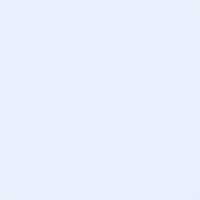 